Crewe Town Council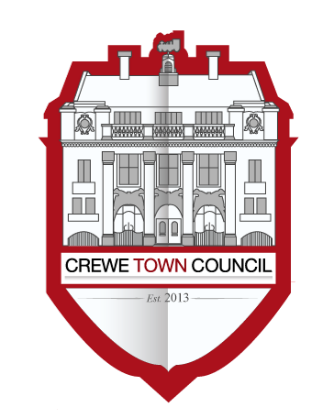 Town Development Committee1 Chantry Court,Forge Street,Crewe,Cheshire,CW1 2DLwww.crewetowncouncil.gov.ukTel: 01270 756975Minutes of the Meeting held on Tuesday 5th March 2019PresentCouncillors  B Minshall, Straine-Francis, Jill Rhodes, Roberts, D Yates, S Yates and WaltonIn attendance: Simona Garnero (Marketing and Events Officer), Lindsay Lewis (Town Centre Project Officer), Mark Mountford (Street Scene Improvement Officer) and Bronwen Hough (Street Scene Improvement Officer)18/06/01To receive apologies for absenceApologies were received and accepted from Cllr Houston, P Minshall18/06/02To note declarations of Members’ interestsThere were no declarations made18/06/03To confirm and sign the minutes of the meeting held on 22nd January 2019The minutes of the previous meeting were agreed and signed as an accurate record18/06/04Public ParticipationA period not exceeding 15 minutes for members of the public to ask questions or submit commentsThere were no questions or statements raisedMembers resolved to alter the order of the agenda and discuss item 6 first18/06/05To review and consider the year to date financial position for the Town Development CommitteeMembers noted the year to date financial position of the Town Development CommitteeMember resolved to carry forward into next year budget the under-spend from the following TD projects budgets:307 Town Centre (Repairs): to support the activities and projects of the CTC SIOs – (except for cost code 307/4999 earmarked for Town Regeneration projects)310 Floriculture: to support the improvement of floral displays in Crewe460 TD Projects: to support the Crewe Place Branding project473 Town Promotion: to support CTC Promotion and Animation projectsMembers resolved to earmarked the under-spend of the whole Town Development budget as a reserve for a “Crewe Town Centre Re-launch” project, to be delivered once the Town Centre Regeneration project is completed18/06/06To receive and consider an update on Street Scene Improvement Officers from Mark Mountford and Bronwen HoughThe Street Scene Improvement Officers introduced themselves and -together with the Town Centre Project Officer- updated Members on their daily duty and actions for Crewe.Members noted the update18/06/07To consider an update from the Heritage Working GroupThe Town Centre Project Officer updated Members on the Heritage Working Group.Members noted the update18/06/08To receive and consider an update on the Regeneration Projects and on the Town Centre expenditureThe Town Centre Project (TCP) Officer and the Marketing and Events Officer briefed Members on the Regeneration Projects and on the Town Centre projects.Members noted the update from the TCP Officer on the Castelfield Gallery project and resolved to support the project and to allocate £3,500 for Gallery to be set up.The TCP Officer updated members on the award of the NHB fund to the Valley Park regeneration project (£63k). Members confirmed their willingness to support the project and resolved to match fund the project as stated in the application submitted with £2,000.Members noted the update on the Christ Church project from the Marketing and Events Officer and TCP Officer and resolved to support in principle the Church Lighting project with a semi-permanent scheme (budget: £10k) -subject to the Diocese’s approval- in the understanding that the officers will circulate with Members the final project and costs as detailed in Crewe Town Council Financial Regulation, s 6(8). Members noted the update from the Marketing and Events Officer and TCP Officer and resolved to support in principle the “Umbrella display” project in Victoria square. Members tasked officers to consider alternative venues for the display (such as Victoria Street). Officers will then circulate with Members the final proposals and costs as detailed in Crewe Town Council Financial Regulation, s 6(8)18/06/09To receive and consider a proposal for LUMEN 2019The Marketing and Events Officer provided a briefing on the LUMEN- Crewe’s Night of Lights 2019 proposals and plans. Members noted the update and resolved to delegate the Marketing and Events Officer to discuss plans and sign the agreements with the two main suppliers in the understanding that the Marketing and Events Officer will circulate with Members the final projects and costs as detailed in Crewe Town Council Financial Regulation, s 6(8). Members requested the Marketing and Events Officer to programme a calendar of events for Crewe on the leading up to Christmas ‘1918/06/10To receive an update on trAction 2019The Marketing and Events Officer updated Members on trAction 19.Members noted the update18/06/11To receive and consider an update on the Events Programme 2019/2020The Marketing and Events Officer briefed Members with regards to the Events Progamme 2019/20 and on the sponsorship package developed to support the events.Members noted the update18/06/12To receive and consider an update on the Future High St fundThe Town Centre Project Officer and Cllr B Minshall provided a briefing on the Future High St fund.Members noted the update and resolved to task the Town Centre Project Officer and Cllr B Minshall to provide the supporting documentations for the CEC application and agree on a shared vison for Crewe.Members resolved to write to Cheshire East confirming support for the initiative and to stress the strategic importance of Crewe as the largest and most significant town in the Borough which has the greatest proven need for town centre regeneration18/06/13To note the DRAFT Town Development Committee meeting calendars 2019/2020Members noted the date of the next meetings.